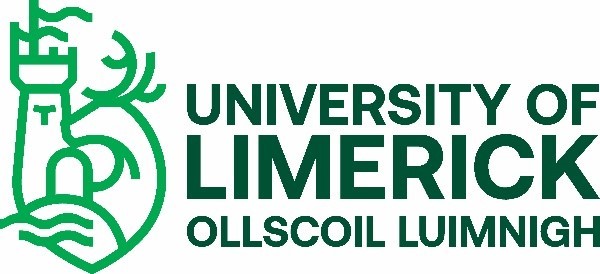 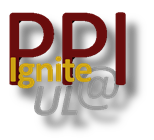 PPI Ignite Network@UL bursary scheme 2023/2024APPLICATION FORM   
Section 1. Applicant Details Applicant 1 Name:  
Title & Organisation:  
E-mail Address:   
Phone Number:   Applicant 2 Name:  
Title & Organisation:  
E-mail Address:   
Phone Number:  Applicant 3Name:  
Title & Organisation:  
E-mail Address:   
Phone Number:  
Please add additional applicants as necessary.  
Section 2.  Activity details  
Title: 
Description of proposed activity:  
(max 200 words including how it aligns with the PPI Ignite Network@UL programme https://www.ul.ie/hri/themes/public-and-patient-involvement-ppi Objectives:  Activity Timeline (please attach a gantt chart):  Target Audience (if relevant):  Communications Strategy (how will you raise awareness about your event/initiative):  Expected Outcome and Impact (max 200 words):  
Section 3. Budget   
Total amount requested:  Detailed costing (please give as much detail as possible of all proposed purchases, their estimated prices and their function within the activity).  
Please note that all expenditures must be in line with UL finance policies and procedures.  Additional sources of funding (please specify any additional sources of funding that will be or could be used by this project): Budget managerPlease indicate which member of the applicant team will assume responsibility for administering and reporting on the budget between October 2023 and April 2024. This must be a UL employee and cannot be a PhD student.  __________________________________________________Applicant signatures: Applicant 1 ____________________________________________ Date: _____________________ Applicant 2 ____________________________________________ Date: _____________________ Applicant 3 ____________________________________________ Date: _____________________ Please add additional applicants as necessary. Email completed applications to PPI-ignite@ul.ie by 30th June 2023 Budget item Cost € Details Total 